В соответствии с постановлением администрации города Алатыря Чувашской Республики от 12.08.2016 № 663 «Об экономическом соревновании между организациями основных отраслей экономики г. Алатыря», рассмотрев исходные показатели экономического соревнования между предприятиями основных отраслей экономики города и представленные комиссией результаты их работы за первое полугодие 2023 года, администрация города Алатыря Чувашской Республикип о с т а н о в л я е т:1. За обеспечение роста объемов отгруженных товаров, выполненных работ, оказанных услуг, среднемесячной заработной платы, выполнение других производственных, финансовых, социальных показателей  присудить:по предприятиям с численностью свыше 200 человек согласно приложению № 1:1 место  -   АО «Завод «Электроприбор»;     2 место  -   АО «Электроавтомат»;3 место   -  ООО «Алатырская бумажная фабрика»; по предприятиям с  численностью менее 200 человек согласно приложению 2:1 место -  ООО «СКМ»;2 место -  ООО «Алатырское УПП «ТЕМП».           2. Отметить по итогам первого полугодия 2023 года хорошую работу АО «Алатырский механический завод».             3. В связи с полученным МУП «Водоканал» города Алатыря Чувашской Республики убытком по итогам работы за первое полугодие 2023 года, призовое место не присуждать.Глава администрации                                                                                                П.В. АрининИсп: Ю.А. Рвачева(83531)20106Чӑваш РеспубликиУлатӑр хула АДМИНИСТРАЦИЙЕЙЫШАНУ«31» 07. 2023 г. № 650                 Улатӑр хули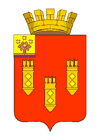 ЧУВАШСКАЯ РЕСПУБЛИКААДМИНИСТРАЦИЯгорода АлатыряПОСТАНОВЛЕНИЕ  «31 » июля 2023 г. № 650г. АлатырьОб итогах экономическогосоревнования между предприятиями основных отраслейэкономики города Алатыря Чувашской Республики за первое полугодие 2023 года